Уважаемые коллеги!Департамент направляет протокол заседания Координационного совета по повышению качества образования Ярославской области от 06.04.2023, на котором рассмотрены результаты мониторинга «Качество дошкольного образования» в образовательных организациях Ярославской области, реализующих программы дошкольного образования» (далее – мониторинг ДО).Департамент рекомендует изучить материалы Мониторинга ДО и решение заседания Координационного совета по повышению качества образования Ярославской области от 06.04.2023.Аналитический отчет мониторинга «Качество дошкольного образования» в образовательных организациях Ярославской области, реализующих программы дошкольного образования по итогам 2022 г. размещен по ссылке: http://www.iro.yar.ru/fileadmin/iro/rsoko/2023/Napr_2-4/2022-analit-sravka-DO.docx.В срок до 15 сентября 2023 года представить информацию о мерах, принятых по результатам рассмотрения решения Координационного совета, в департамент на адрес (kiselevalv@yarregion.ru), копию (gvk1956@mail.ru).Приложение:1. Протокол Координационного совета по повышению качества образования Ярославской области на 6 л. в 1 экз.Пиленкова Ирина Николаевна, (4852) 40-08-52;Куприянова Галина Валентиновна, (4852) 23-05-74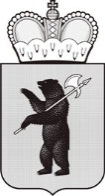 ДЕПАРТАМЕНТ ОБРАЗОВАНИЯЯРОСЛАВСКОЙ ОБЛАСТИСоветская ул., д. 7, г. Ярославль, 150000Телефон (4852) 40-18-95Факс (4852) 72-83-81e-mail: dobr@yarregion.ruhttp://yarregion.ru/depts/dobrОКПО 00097608, ОГРН 1027600681195,ИНН / КПП 7604037302 / 760401001__________________№______________На №           от           ДЕПАРТАМЕНТ ОБРАЗОВАНИЯЯРОСЛАВСКОЙ ОБЛАСТИСоветская ул., д. 7, г. Ярославль, 150000Телефон (4852) 40-18-95Факс (4852) 72-83-81e-mail: dobr@yarregion.ruhttp://yarregion.ru/depts/dobrОКПО 00097608, ОГРН 1027600681195,ИНН / КПП 7604037302 / 760401001__________________№______________На №           от           Руководителям органов местного самоуправления, осуществляющих управление в сфере образования(по списку рассылки)Руководителям государственных общеобразовательных организаций(по списку рассылки)Руководителям государственных организаций, подведомственных департаменту образованияО направлении протокола Координационного совета от 06.04.2023 Первый заместитель директора департаментаС.В. Астафьева